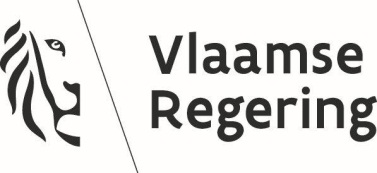 Utkast till dekret om ändring av dekretet av den 27 mars 2009 om radiosändningar och television i fråga om främjande av den audiovisuella sektorn med finansiella bidrag till produktion av audiovisuella verkPå förslag av Bryssels flamländska minister för ungdomsfrågor, medier och kampen mot fattigdom, efter överläggningar,BESLUTAR DEN FLAMLÄNDSKA REGERINGEN HÄRMED FÖLJANDE:Bryssels flamländska minister för ungdomsfrågor, medier och kampen mot fattigdom är ansvarig för att å den flamländska regeringens vägnar överlämna utkastet till dekret till det flamländska parlamentet, vars text är följande: Kapitel 1. Preliminära bestämmelserArtikel 1. Detta dekret reglerar en gemenskapsfråga.Kapitel 2. Ändringar av förordningen av den 27 mars 2009 om radiosändningar och television Artikel 2. Artikel 2 i dekretet av den 27 mars 2009 om radiosändningar och television, senast ändrad genom dekretet av den 2 juli 2021, gör följande ändringar:1. punkt 49 ska ersättas med följande:”49. oberoende producent: en av följande producenter:en producent som uppfyller samtliga följande villkor:1)	producentens ställning som juridisk person ska särskiljas från tv-programföretags ställning,2)	producenten ska inte vara associerad, i enlighet med artikel 1:20 i lagen om bolag och sammanslutningar, med ett tv-programföretag,3)	producenten ska inte inneha, direkt eller indirekt, mer än 25 % av ett tv-programföretags rösträtt eller äganderätt,4)	högst 25 % av producentens rösträtt eller äganderätt ska innehas direkt eller indirekt av ett tv-programföretag,5)	högst 25 % av producentens rösträtt eller äganderätt ska innehas direkt eller indirekt av ett företag som direkt eller indirekt innehar mer än 25 % av ett tv-programföretags rösträtt eller äganderätt,b)	en producent som är beroende i enlighet med leden a, 2, 3, 4 eller 5 men som uppfyller något av följande villkor:De siffror som ligger till grund för de tre senaste årsräkenskaperna visar att producenten har haft en genomsnittlig årlig omsättning från audiovisuella verk av vilka mindre än 25 % har realiserats direkt eller indirekt av de tv-programföretag som producenten är beroende av. För den producent som ännu inte har tre godkända årsredovisningar ska den genomsnittliga årsomsättningen bedömas på grundval av en uppskattning i god tro.Det tv-programföretag som producenten är beroende av ska endast ha en begränsad bevisad genomsnittlig årsomsättning, vilket framgår av de siffror som ligger till grund för de tre senaste årsräkenskaperna, dvs. högst 10 miljoner euro. De nämnda inkomsterna, exklusive moms, ska anses ha förvärvats i samband med: i)	konsumentens betalning,ii)	B2B-avtal om utnyttjande och/eller distribution av audiovisuellt innehåll,iii)	värdering av data,iv)	audiovisuell kommersiell kommunikation.”.För det tv-programföretag som ännu inte har tre godkända årsredovisningar ska den genomsnittliga årsomsättningen bedömas på grundval av en uppskattning i god tro.2. En punkt 45/2 ska läggas till med följande lydelse:”45/2 Den flamländska audiovisuella fonden: Vlaams Audiovisueel Fonds vzw, som inrättades genom dekretet av den 13 april 1999 om bemyndigande för den flamländska regeringen att ansluta sig till och delta i inrättandet av den flamländska audiovisuella fonden utan vinstsyfte.”3. En punkt 54 ska läggas till med följande text:54. audiovisuellt verk: en animerad film, en dokumentärfilm eller en fiktionsfilm eller en animerad serie, dokumentärserie eller en fiktionsserie.” Artikel 3. I artikel 155.1 i samma dekret ska orden ”producenter som är oberoende av tv-programföretag” ersättas med orden av oberoende producenter eller producenter som inte är oberoende producenter enligt artikel 2.49 men som är oberoende i den mening som avses i artikel 2.49 a av det programföretag som sänder produktionen”.Artikel 4. I artikel 157 i samma dekret, ersatt av dekretet av den 29 juni 2018 och ändrad genom dekretet av den 22 mars 2019, görs följande ändringar:1. I avsnitt 1 punkt 1 ska orden ”icke-linjära tv-programföretag” ersättas med orden ”tv-programföretag som erbjuder icke-linjära tv-tjänster”.2. I avsnitt 1 ska punkt 2 ersättas med följande:”Skyldigheterna i punkt 1 ska inte tillämpas på tv-programföretag som tillhandahåller icke-linjära tv-tjänster som uppfyller minst ett av följande villkor:de ska vara mikroföretag,genom att erbjuda icke-linjära tv-tjänster ska de nå mindre än 0,5 % av alla invånare i den nederländskspråkiga regionen.”.3. Ett stycke ska införas mellan punkterna 2 och 3 med följande lydelse:”Den flamländska regeringen ska fastställa de detaljerade villkoren och metoderna för de undantag som avses i punkt 2.”.4. Avsnitt 2 ska utgå.5. I avsnitt 3 ska meningen ”Avsnitten 1 och 2” ersättas med meningen ”Avsnitt 1”.6. Avsnitt 4 ska utgå.7. I det nya avsnitt 2 ska orden ”icke-linjära tv-programföretag” ersättas med följande: ”tv-programföretag som tillhandahåller icke-linjära tv-tjänster”.Artikel 5. I del IV i samma dekret, senast ändrad genom dekretet av den 2 juli 2021, ska avdelning 1/1, som består av artikel 184/1, upphöra att gälla. Artikel 6. I samma dekret, senast ändrat genom dekretet av den 12 februari 2021, införs en del IV/1 som har följande lydelse: ‘Del IV/1. Främjande av den audiovisuella sektorn genom deltagande i produktion av audiovisuella verk”.Artikel 7. I samma dekret, senast ändrat genom dekretet av den 12 februari 2021, ska en avdelning I införas i del IV/1, som införs genom artikel 6, med följande lydelse:”Avdelning I. Tillämpningsområde”.Artikel 8. I samma dekret, senast ändrat genom dekretet av den 12 februari 2021, införs en artikel 188/1 i avdelning I genom artikel 7, som har följande lydelse:”Artikel 188/1. 1 §. Följande investerare ska årligen delta i produktionen av audiovisuella verk i form av ett direkt ekonomiskt bidrag till produktion av audiovisuella verk eller i form av ett likvärdigt finansiellt bidrag till den flamländska audiovisuella fonden:tjänstedistributörer som på ett linjärt eller icke-linjärt sätt tillhandahåller ett eller flera sändningstjänster från ett eller flera programföretag som omfattas av flamländska gemenskapens behörighet för allmänheten,privata programföretag, inklusive privata programföretag som är etablerade i en medlemsstat i Europeiska unionen eller i Europeiska ekonomiska samarbetsområdet, eller utanför, eller som är belägna i Belgien och som inte omfattas av den flamländska gemenskapens behörighet att tillhandahålla icke-linjära tv-tjänster som riktar sig till det nederländskspråkiga området, leverantörer av videoplattformstjänster, inbegripet leverantörer av videoplattformstjänster som är etablerade i en medlemsstat i Europeiska unionen eller Europeiska ekonomiska samarbetsområdet, eller som är belägna i Belgien och som inte omfattas av den flamländska gemenskapens behörighet och som tillhandahåller videoplattformstjänster som riktar sig till det nederländskspråkiga området.2 §. Det direkta ekonomiska bidraget till produktion av audiovisuella verk som avses i avsnitt 1 får ha följande former:ett bidrag till produktionsprojekt som lämnas in till Flanderns tillsynsmyndighet för medier för att bedöma deras tillåtlighet och erkännande,ett bidrag för att förvärva sändningsrättigheter för det nederländskspråkiga området i ett sådant produktionsprojekt som avses i avsnitt 2, punkt 1.1. Den flamländska audiovisuella fonden ger motsvarande finansiella bidrag till den flamländska audiovisuella fonden, som avses i avsnitt 1, i enlighet med förvaltningsavtalen mellan den flamländska gemenskapen och den flamländska audiovisuella fonden avseende VAF/Mediafonds och VAF/Filmfonds.3 §. Den flamländska regeringen ska besluta om:de detaljerade metoderna för de kriterier, villkor och förfaranden för inlämnande av de produktionsprojekt som avses i avsnitt 2 punkt 1.1,villkoren och metoderna för att beakta ett bidrag för att förvärva sändningsrättigheter enligt avsnitt 2, punkt 1.2, villkoren och metoderna för bedömningen av tillåtlighet, erkännande och uppföljning av produktionsprojekt och bidrag till förvärv av sändningsrättigheter enligt avsnitt 2, punkt 1,4° 	de detaljerade metoderna för förfarandet för likvärdigt finansiellt bidrag till den flamländska audiovisuella fonden som avses i avsnitt 2, punkt 2.4 §. Investerare som enligt avsnitt 2 har lämnat in otillräckliga finansiella bidrag till produktionsprojekt till Flanderns tillsynsmyndighet för medier, eller som inte kan lämna tillräckliga finansiella bidrag till produktionsprojekt till följd av beslutet från Flanderns tillsynsmyndighet för medier att ett eller flera produktionsprojekt inte är tillåtliga eller inte erkänns, är skyldiga att ge det finansiella bidraget till den flamländska audiovisuella fonden för hela det belopp som anges i avdelning III, med avdrag för bidrag som redan lämnats in för produktionsprojekt som redan lämnats in och erkänts.5 §. Det obligatoriska ekonomiska bidrag till produktion av audiovisuella verk som avses i avsnitt 1 ska inte tillämpas på:privata programföretag som tillhandahåller icke-linjära tv-tjänster och som uppfyller minst ett av följande villkor:de ska vara mikroföretag,med sitt utbud av icke-linjära tv-tjänster ska de nå mindre än 0,5 % av alla invånare i det nederländskspråkiga området,de ska erbjuda färre än tio audiovisuella verk per år,deras utbud ska bestå huvudsakligen av program som är baserade på programföretagens Video-On-Demand-rättigheter,tjänstedistributörer och leverantörer av videoplattformstjänster som är mikroföretag.	Den flamländska regeringen fastställer ytterligare villkor och metoder för undantagen från bidraget, inklusive den vidare tolkningen av begreppet ”audiovisuella verk” som nämns i punkt 1. 6 §. Ett finansiellt bidrag till en produktion för att uppfylla en annan rättslig eller lagstadgad skyldighet eller som medför en annan rättslig eller regleringsmässig fördel kan inte tillhandahållas inom ramen för den avgiftsskyldighet som avses i avsnitt 1.”Artikel 9. I samma dekret, senast ändrat genom dekretet av den 12 februari 2021, införs en avdelning II i del IV/1, som införs genom artikel 6, som har följande lydelse:”Avdelning II. Allmänna bestämmelser”.Artikel 10. I samma dekret, senast ändrat genom dekretet av den 12 februari 2021, i avdelning II, som infördes genom artikel 9, ska en artikel 188/2 införas, med följande lydelse:”Artikel 188/2. Varje investerare som nämns i artikel 188/1, 1 §, ska tillhandahålla Flanderns tillsynsmyndigheten för medier, den flamländska audiovisuella fonden, flamländska ministern med ansvar för medier och, i förekommande fall, den flamländska ministern med ansvar för kultur följande uppgifter och styrkande handlingar årligen, före den 15 februari:den valda formen för deltagande i produktion av audiovisuella verk som avses i artikel 188/1, 1 §,storleken på det ekonomiska bidrag som avses i avdelning III och, i förekommande fall, de styrkande handlingar som styrker ovannämnda belopp,i tillämpliga fall, bevis på tillämplighet av någon av de grunder för uteslutning som avses i artikel 188/1, 5 §. De styrkande handlingarna för de villkor som avses i artikel 188/1, 5.1.1 § och 5.1.2 § som avser uppgifterna för det andra året före året för deltagande i produktion av audiovisuella verk, som förtecknas i artikel 188/1, 1 §.Om den information eller de styrkande handlingar som avses i punkten 1.1, 1.2 och 1.3 inte har lämnats in i tid, ska investeraren anses ha valt att delta i produktionen av audiovisuella verk genom ett likvärdigt finansiellt bidrag till den flamländska audiovisuella fonden för det schablonbelopp som investeraren ska betala på grundval av artiklarna 188/3.1, 188/4, 1.1.1 §, respektive 188/5, 1.1.1 §. De akter som innehåller de uppgifter och styrkande handlingar som avses i punkt 1 ska lämnas in på nederländska. En investerare som inte omfattas av den flamländska gemenskapens behörighet, men som omfattas av del IV/1, får lämna in handlingarna på engelska.De uppgifter och styrkande handlingar som avses i punkt 1 ska lämnas in elektroniskt på det sätt som den flamländska regeringen bestämmer.Den flamländska regeringen fastställer villkoren och metoderna för Flanderns tillsynsmyndighet för mediers och den flamländska audiovisuella fondens rapportering om deltagande i produktion av audiovisuella verk i form av ett direkt finansiellt bidrag till produktion av audiovisuella verk eller i form av ett likvärdigt finansiellt bidrag till den flamländska audiovisuella fonden enligt artikel 188/1.”.Artikel 11. I samma dekret, senast ändrat genom dekretet av den 12 februari 2021, införs en avdelning III i del IV/1, som införs genom artikel 6, som har följande lydelse:”Avdelning III. Bidrag”.Artikel 12. I samma dekret, senast ändrat genom dekretet av den 12 februari 2021, införs ett kapitel I i avdelning III genom artikel 11, som har följande lydelse:”Kapitel I. Tjänstedistributörer”.Artikel 13. I samma dekret, senast ändrat genom dekretet av den 12 februari 2021, i kapitel I, som införts genom artikel 12, ska en artikel 188/3 införas som har följande lydelse:”Artikel 188/3. Tjänstedistributörerna ska välja ett av följande system för att fastställa det årliga bidraget för att fullgöra sin skyldighet att delta i produktion av audiovisuella verk som avses i artikel 188/1, 1 §:utbetalning av ett schablonbelopp på 6 miljoner euro. Det ovannämnda schablonbeloppet ska indexeras årligen i enlighet med artikel 188/6.betalning av ett belopp på 3 euro per abonnent i det nederländskspråkiga området. Ovannämnda belopp ska indexeras årligen i enlighet med artikel 188/6. Antalet abonnenter ska fastställas på grundval av de senaste uppgifter som meddelats i enlighet med artikel 182 före året för deltagande i produktion av audiovisuella verk, vilka har godkänts av Flanderns tillsynsmyndighet för medier.”.Artikel 14. I samma dekret, senast ändrat genom dekretet av den 12 februari 2021, i avdelning III, som infördes genom artikel 11, ska ett kapitel II införas som har följande lydelse:”Kapitel II. Privata programföretag som tillhandahåller icke-linjära tv-tjänster”.Artikel 15. I samma dekret, senast ändrat genom dekretet av den 12 februari 2021, i kapitel II, som införts genom artikel 14, ska en artikel 188/4 införas som har följande lydelse:”Artikel 188/4. 1 §. Privata programföretag som tillhandahåller icke-linjära tv-tjänster ska välja ett av följande system för att fastställa det årliga bidraget för att uppfylla sin skyldighet att delta i produktionen av audiovisuella verk som avses i artikel 188/1, 1 §:utbetalning av ett schablonbelopp på 6 miljoner euro. Det ovannämnda schablonbeloppet ska indexeras årligen i enlighet med artikel 188/6.utbetalning av ett belopp som motsvarar:2 % av deras omsättning om den är mellan 0 och 15 miljoner euro,3 % av deras omsättning om den är mellan 15 och 30 miljoner euro,4 % av deras omsättning om den överstiger 30 miljoner euro.Den omsättning som avses i punkt 1.2 avser omsättning som realiserats under det andra året före året för deltagande i produktion av audiovisuella verk.I punkt 1.2 avses med omsättning följande: följande intäkter från tillhandahållande till slutanvändare av icke-linjära tv-tjänster, exklusive moms:1. Intäkter från betalningen från slutanvändaren. De omfattar inte inkomster för privata programföretag som tillhandahåller icke-linjära tv-tjänster som inte har en separat juridisk person i förhållande till en distributör av tjänster eller som är föremål för exklusiv kontroll av en distributör av tjänster som omfattas av artikel 188/1, 1.1 §, för deras erbjudande av icke-linjära tv-tjänster som är tillgängliga på transaktionsbasis endast för abonnenter av den tjänstedistributören.2. Intäkter från avtal med tjänstedistributörer och leverantörer av terminalutrustning med interaktiva datorfunktioner för tillgång till tv-tjänster. 3. Intäkter från värdering av data. 4. Intäkter från audiovisuella kommersiella kommunikationer.Om ett privat programföretag som tillhandahåller icke-linjära tv-tjänster var verksamt i mindre än tolv månader under det andra året som föregår året för deltagande i produktion av audiovisuella verk ska årsomsättningen beräknas genom att den genomsnittliga månatliga omsättningen för det andra året före året för deltagande i produktion av audiovisuella verk multipliceras med tolv.Privata programföretag som tillhandahåller icke-linjära tv-tjänster ska styrka sin omsättning enligt punkt 1.2, med dokument som godkänts av en affärsgranskare. De handlingar som avses ovan ska i sin helhet bifogas de uppgifter och styrkande handlingar som avses i artikel 188/2. Flanderns tillsynsmyndighet för medier har rätt att begära all relevant information och alla relevanta handlingar om ovannämnda dokument från det privata programföretag som tillhandahåller icke-linjära tv-tjänster.2 §. För privata programföretag som tillhandahåller icke-linjära tv-tjänster som omfattas av flamländska gemenskapens behörighet ska man vid beräkningen av den omsättning som avses i avsnitt 1 punkt 1.2, beakta de intäkter i alla medlemsstater i Europeiska unionen till vilka de riktas, i förekommande fall efter avdrag, i förekommande fall, av inkomsterna från en medlemsstat till vilken programföretaget är riktat och om det omfattas av ett system med finansiella bidrag till produktion av europeiska verk i enlighet med artikel 13 i Europaparlamentets och rådets direktiv 2010/13/EU av den 10 mars 2010 om samordning av vissa bestämmelser som fastställs i medlemsstaternas lagar och andra författningar om tillhandahållande av audiovisuella medietjänster.För privata programföretag som tillhandahåller icke-linjära tv-tjänster som är etablerade i en medlemsstat i Europeiska unionen eller i Europeiska ekonomiska samarbetsområdet, eller som är belägna i Belgien och som inte omfattas av den flamländska gemenskapens behörighet, och som erbjuder icke-linjära tv-tjänster som riktar sig till det nederländska språkområdet, ska hänsyn tas till inkomsterna för tjänster som erbjuds invånare i det nederländskspråkiga området vid beräkningen av den omsättning som avses i avsnitt 1, punkt 1.2.Artikel 16. I samma dekret, senast ändrat genom dekretet av den 12 februari 2021, införs ett kapitel III i avdelning III genom artikel 11, som har följande lydelse:”Kapitel III. Leverantörer av videoplattformstjänster”.Artikel 17. I samma dekret, senast ändrat genom dekretet av den 12 februari 2021, i kapitel III, som införts genom artikel 16, ska en artikel 188/5 införas som har följande lydelse:”Artikel 188/5. 1 §. Leverantörer av videoplattformar ska välja ett av följande system för att fastställa det årliga bidraget för att uppfylla sin skyldighet att delta i produktion av audiovisuella verk enligt artikel 188/1, 1 §:utbetalning av ett schablonbelopp på 6 miljoner euro. Det ovannämnda schablonbeloppet ska indexeras årligen i enlighet med artikel 188/6.utbetalning av ett belopp som motsvarar:2 % av deras omsättning om den är mellan 0 och 15 miljoner euro,3 % av deras omsättning om den är mellan 15 och 30 miljoner euro,4 % av deras omsättning om den överstiger 30 miljoner euro.Den omsättning som avses i punkt 1.2 avser omsättningen i det nederländska språkområdet under det andra året som föregår året för deltagande i produktion av audiovisuella verk.I punkt 1.2 avses med omsättning följande: inkomster, exklusive moms, som kommer från:slutanvändarnas betalning,avtal med tjänstedistributörer och leverantörer av terminalutrustning med interaktiva datorfunktioner för tillgång till tv-tjänster,värdering av data, kommersiella kommunikationer. 2 §. Leverantörerna av videoplattformstjänster ska styrka omsättningen i det nederländska språkområde som avses i avsnitt 1 punkt 2 med dokument som godkänts av en revisor. De handlingar som avses ovan ska i sin helhet bifogas de uppgifter och styrkande handlingar som avses i artikel 188/2. Flanderns tillsynsmyndighet för medier har rätt att begära all relevant information och alla relevanta dokument från videoplattformsleverantörerna om ovannämnda dokument.”Artikel 18. I samma dekret, senast ändrat genom dekretet av den 12 februari 2021, i avdelning III, som införts genom artikel 11, ska ett kapitel IV införas som har följande lydelse:”Kapitel IV. Indexering.”Artikel 19. I samma dekret, senast ändrat genom dekretet av den 12 februari 2021, i kapitel IV, som infördes genom artikel 18, ska en artikel 188/6 införas som har följande lydelse:”Artikel 188/6. De belopp som avses i artiklarna 188/3, 188/4 och 188/5 i detta dekret ska indexeras årligen från och med den 1 januari 2025 på grundval av det prisindex som föreskrivs i artikel 2 i den kungliga förordningen av den 24 december 1993 om genomförande av lagen av den 6 januari 1989 om skydd av landets konkurrenskraft. Den indexering som avses i punkt 1 ska göras genom att de belopp som avses i artiklarna 188/3, 188/4 och 188/5 i detta dekret multipliceras med ovannämnda prisindex som fastställts för januari månad innevarande år, och genom att detta resultat divideras med det ovannämnda prisindex som fastställts för januari det innevarande året och divideras med det prisindex som anges ovan för februari år 2024.”Artikel 20. I samma dekret, senast ändrat genom dekretet av den 12 februari 2021, i avdelning III, som infördes genom artikel 11, ska ett kapitel V införas som har följande lydelse:”Kapitel V. Utvärdering”.Artikel 21. I samma dekret, senast ändrat genom dekretet av den 12 februari 2021, i kapitel V, som införts genom artikel 20, ska en artikel 188/7 införas som har följande lydelse:”Artikel 188/7. Den flamländska regeringen ska senast det tredje året efter dess ikraftträdande göra en utvärdering av det system som avses i artiklarna 188/1–188/6 i detta dekret.”Artikel 22. I artikel 218, 2.1 §, i samma dekret, senast ändrad genom dekretet av den 3 juni 2022, görs följande ändringar:1. I punkt 12 ska frasen ”artikel 184/1” och frasen ”artikel 184/1, 2 §” ersättas med ”artiklarna 188/1–188/5”.2. Punkt 16 ska utgå.Artikel 23. I artikel 228.1 i samma dekret, i dess lydelse enligt ändringen genom dekreten av den 19 mars 2021 och den 3 juni 2022, ska punkt 7a läggas till enligt följande: ”7a. Föreläggandet att avbryta eller pausa verksamheten som videoplattformstjänster om leverantören av en videoplattformstjänst inte uppfyller den skyldighet som anges i del IV/1.”.Artikel 24. Den flamländska regeringens dekret av den 1 februari 2019 om privata icke-linjära tv-programföretags deltagande i produktionen av flamländska audiovisuella verk ska upphöra att gälla.Kapitel 3. IkraftträdandeArtikel 25. Detta dekret träder i kraft den dag som den flamländska regeringen fastställer och senast (datum). Bryssel den (datum)Premiärministern i den flamländska regeringen,Jan JAMBONBryssels flamländska minister för ungdomsfrågor, medier och kampen mot fattigdom,Benjamin DALLE